2016 год1. Общие положения.1.1.  Настоящее Положение разработано в соответствии с документами: Федеральный Закон «Об образовании в РФ», Указ Президента РФ «Национальная стратегия действий в интересах детей на 2012–2017 гг.»,  Государственная Программа «Развитие образования 2013–2020», Концепция развития дополнительного образования детей, в которых подтверждено развитие элементов системы защиты права ребенка на отдых, досуг и развлечения,  соответствующие возрасту и обеспечивающие его развитие, подчеркнута направленность политики государства на современном этапе и в перспективе на развитие человека во всех его проявлениях, особенно на удовлетворение его культурных и образовательных потребностей.1.2.  Мероприятия в рамках семейного театрального сезона «Всей семьёй в театр» проводятся в г. Москве, в Северо-Восточном административном округе с сентября по июнь 2016 – 2017 учебного года.1.3. Организатором семейного театрального сезона «Всей семьёй в театр» является Государственное бюджетное образовательное учреждение дополнительного образования города Москвы «Центр детского и юношеского творчества «Бибирево».1.4. Мероприятия в рамках семейного театрального сезона «Всей семьёй в театр» проводятся при поддержке Департамента образования города Москвы. 2. Основные задачи.2.1. Формирование у детей и подростков системы общечеловеческих ценностей посредством вовлечения их  в мир театрального искусства.2.2. Организация семейного досуга для населения города Москвы, укрепление детско-родительских отношений на основе общих интересов.2.3. Создание пространства для общения, духовного роста участников мероприятий семейного театрального сезона. 2.4. Знакомство детей и подростков с классической и современной драматургией и литературой, формирование интереса к чтению, занятиям творчеством.2.5. Воспитание нового поколения зрителей с хорошим художественным вкусом и высоким уровнем зрительской культуры. 2.6. Профилактика девиантного и делинквентного поведения в детско-подростковой среде.2.6. Создание творческой площадки для обмена опытом с театральными коллективами ГОУ ДОгМ.3. Форма и количество проведения мероприятий.3.1. Основной формой проведения мероприятий в рамках семейного театрального сезона «Всей семьёй в театр» является просмотр зрителями спектаклей в исполнении обучающихся, педагогов и выпускников образцового детского коллектива «Театр-студия «Рампа» под руководством Заслуженного работника культуры Российской Федерации Павловой Л. А.3.3. Мероприятия в рамках семейного театрального сезона «Всей семьёй в театр», также подразумевают театрализованные интерактивные программы, встречи зрителей с исполнителями, мастер-классы по театральным профессиям (постановщик пластических сцен, театральный художник, звукорежиссер, художник по свету и т. д.).3.4. В течение одного календарного месяца в рамках семейного театрального сезона «Всей семьёй в театр» проводится от 4 до 6 мероприятий. Всего в 2016-2017 учебном году запланировано 43 мероприятия.4. Участники. Порядок и условия формирования зрительской аудитории.4.1. Посещение мероприятий в рамках семейного театрального сезона «Всей семьёй в театр» производится на бюджетной основе.4.2. Зрители/участники мероприятий в рамках семейного театрального сезона «Всей семьёй в театр» - дети всех возрастных и социальных категорий, родители, педагоги, жители города Москвы и гости столицы.4.3. Формирование зрительской аудитории для посещения мероприятий осуществляется при получении социального заказа от образовательных, социальных  и др.учреждений г. Москвы. При формировании целевой группы конкретного учреждения составляется заявка, содержащая список зрителей/участников мероприятия.4.4. Формирование зрительской аудитории из числа частных лиц осуществляется по предварительной записи. 4.5.  Общее количество зрителей мероприятий в рамках семейного театрального сезона «Всей семьёй в театр» составляет более 10 000 человек: (Один спектакль - 250 – 400 чел. Одна театрализованная интерактивная программа, встреча зрителей с исполнителями или мастер-класс – 100 – 250 чел.)4.6. Информация о проведении мероприятий в рамках семейного театрального сезона «Всей семьёй в театр» размещается на сайте учреждения, в СМИ, Интернет-ресурсах.5. Подведение итогов. Отчетная документация.5.1. В случае социального заказа мероприятия конкретным учреждением, после его проведения, сторонами подписывается акт выполненных работ, прилагается список зрителей.5.2. Данные о зрителях, посетивших мероприятие в частном порядке, организаторы записывают в специальных списках в ходе предварительной записи или непосредственно в день посещения мероприятия. 5.3. Не позднее 3-х рабочих дней с момента окончания мероприятия в рамках семейного театрального сезона «Всей семьей в театр» организаторами составляется отчет о проведении мероприятия.5.4. Итоговая информация размещается в СМИ, Интернет-ресурсах не позднее двух рабочих дней со дня окончания мероприятия.Приложение  № 1.Перспективный план мероприятий Семейного театрального сезона «Всей семьёй в театр» на 2016 – 2017 уч. Год.1.Сентябрь 2016.«Однажды в Нарнии» – 3 спектакля.Открытие 25 сезона. Встреча со зрителем.«Золушка» - 2 спектакля.Октябрь 2016.«Айболит-11» - 3 спектакля.Поют артисты «Рампы» - встреча со зрителем«Богатырь Иванушка» - 2 спектакля.Ноябрь 2016.«Театральный калейдоскоп» Встреча со зрителем. Мастер-класс.«Тряпичная кукла» - 2 спектакля. Декабрь 2016.Интерактивная программа «Лисички и спички» - 2 программы.«Красная шапочка» - 2 спектакля.«День рождения «Рампы» - встреча со зрителем.Январь 2017.Игровая программа «По дорогам сказок» - 2 программы.«Богатырь Иванушка» -  2 спектакля.Февраль 2017.«Золушка» - 2 спектакля.«Хореография и пластика в театре» - мастер-класс.«Прощай, Конферансье!» - 2 спектакля.Март 2017.«Ящерица» - 2 спектакля.«Международный день театра» - класс-концерт.«Айболит – 11» - 2 спектакляАпрель 2017.«Чеховщина» - премьера. 2 спектакля.«Волшебный мир театра» - встреча со зрителем. Знакомство с закулисьем. – 2 мероприятия.
«Красная шапочка» - 2 спектакля.Май 2017.«Сон в летнюю ночь» - 2 спектакля. «Однажды в Нарнии» - 2 спектакля.Июнь 2017.Игровая программа «По дорогам сказок» - 2 программы.«Айболит-11» - 2 спектакля«Закрытие 25 сезона» - встреча со зрителем.УТВЕРЖДАЮ:И. О. Директора ГБОУДО ЦДЮТ «Бибирево»_______Е. А. Филиппова«___» _________2016 г.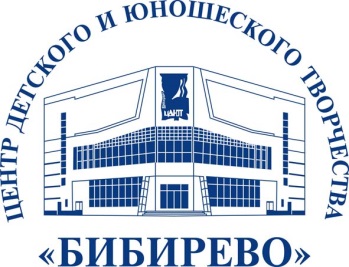 Департамент образования города МосквыГБОУДО  ЦДЮТ «Бибирево»127349, ул. Лескова, д.7,  тел.: (499) 909 50 48    www.cdutbibirevo.rue-mail: centerbibirevo@mail.ruПОЛОЖЕНИЕо проведении мероприятий в рамках семейного театрального сезона«Всей семьёй в театр»ПОЛОЖЕНИЕо проведении мероприятий в рамках семейного театрального сезона«Всей семьёй в театр»